 Program Assistant Job DescriptionYolo Conflict Resolution Center (YCRC) is a nonprofit community organization that provides conflict resolution and restorative justice services including mediation, facilitation, and training.  YCRC is seeking a motivated individual with experience and interest in restorative justice. Position:  Program Assistant General Job Description:The Program Assistant will report to the Restorative Justice Program Coordinator and the Executive Director. Responsibilities (include but are not limited to):Coordinate with community partners on the coordination of restorative processes Collaborate with the RJ Program Coordinator on the implementation of services Engage in outreach and advocacy for the advancement of restorative practices and other services of YCRCFollow-up on all RJ sessions with participants Represent YCRC on community committeesProvide data tracking and evaluations of all RJ sessionsRecruit, screen and coordinate training of YCRC volunteersAssist in the supervision of YCRC volunteers Other duties as assigned by the Executive Director  Qualifications: Minimum RequirementsFamiliarity with restorative justice, conflict resolution and mediation practicesExperience scheduling conferences, meetings, or equivalentExperienced in Microsoft Office programs as well as database managementStrong oral and written communication skillsExcellent listening skillsStrong customer service skills Must pass background check for working with youthDesired Characteristics Bilingual in Spanish/EnglishExperience in case management of clients or patients either from the nonprofit sector or social services (internship experience considered)Training and experience in restorative practices / mediation Experience in compiling statistical reports for grantsTime Commitment:40 hrs./weekFlexible schedule (some evenings/weekends for special programs)Target start date: January 2021To Apply: Please e-mail your resume and cover letter as two separate attachments with the subject line “Your Name –PROGRAM ASSISTANT” to kara@yolocrc.org 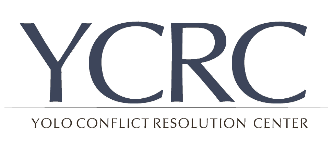 Phone: (530) 564-2324Phone: (530) 564-2324